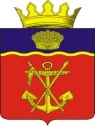 АДМИНИСТРАЦИЯКАЛАЧЁВСКОГО МУНИЦИПАЛЬНОГО РАЙОНА                       ВОЛГОГРАДСКОЙ ОБЛАСТИ			 П О С Т А Н О В Л Е Н И Еот 04.03.2021 г.								 № 223О внесении изменений в постановление администрацииКалачевского муниципального района от 27.04.2010 года № 771«О комиссии администрации Калачевского муниципального района Волгоградской области по противодействию коррупции»В связи с кадровыми изменениями,постановляю:1. Внести следующие изменения в состав комиссии администрации Калачёвского муниципального района Волгоградской области по противодействию коррупции, утвержденный постановлением администрации Калачёвского муниципального района от 27.04.2010 № 771 «О комиссии администрации Калачёвского муниципального района Волгоградской области по противодействию коррупции»: 1.1. Вывести из состава комиссии: Харитоненко П.Н., Кряжову Ю.В.;1.2. Ввести в состав комиссии: - Тюрина Сергея Александровича – главу Калачевского муниципального района, председателя комиссии;- Сарычеву Анастасию Викторовну – специалиста по муниципальной службе и работы с кадрами администрации Калачевского муниципального района, члена комиссии.2. Контроль исполнения настоящего постановления оставляю за собой.Глава Калачёвского муниципального района                                                                         С.А. Тюрин